Рабочий листРаспределите роли в своей группеЗадание 1 (для КОМАНДИРА)Заполните пропуски: 1. Техническое название «Лунохода-1»_________________________________2. Средняя скорость «Лунохода-1»_____________________________________3. Расстояние, пройденное «Луноходом-1»______________________________4. Дата прилунения «Лунохода-1»_____________________________________5. Дата возвращения «Лунохода-1» на Землю____________________________Выполните задания:Какое расстояние в среднем проходил «Луноход-1» за земные сутки, двигаясь со средней скоростью во время своего активного функционирования? Вам помогут данные, которые вы занесёте в таблицу, используя информационное пространство музея.________________________________________________________________________________________________________________________________________________________________________________________________________Какое расстояние в среднем проходил «Луноход-1» за лунные сутки, двигаясь со средней скоростью? Учитывайте, что лунные сутки в 28 раз длиннее земных! ________________________________________________________________________________________________________________________________________________________________________________________________________________________________________________________________________________________________________________________________________________________________________________________________________________Задание 2 (для ВОДИТЕЛЯ)Любой водитель обязан знать техническое устройство своей машины. Водитель «Лунохода-1» − не исключение. Подпишите основные узлы и элементы «Лунохода-1», используя информацию этикетки экспоната.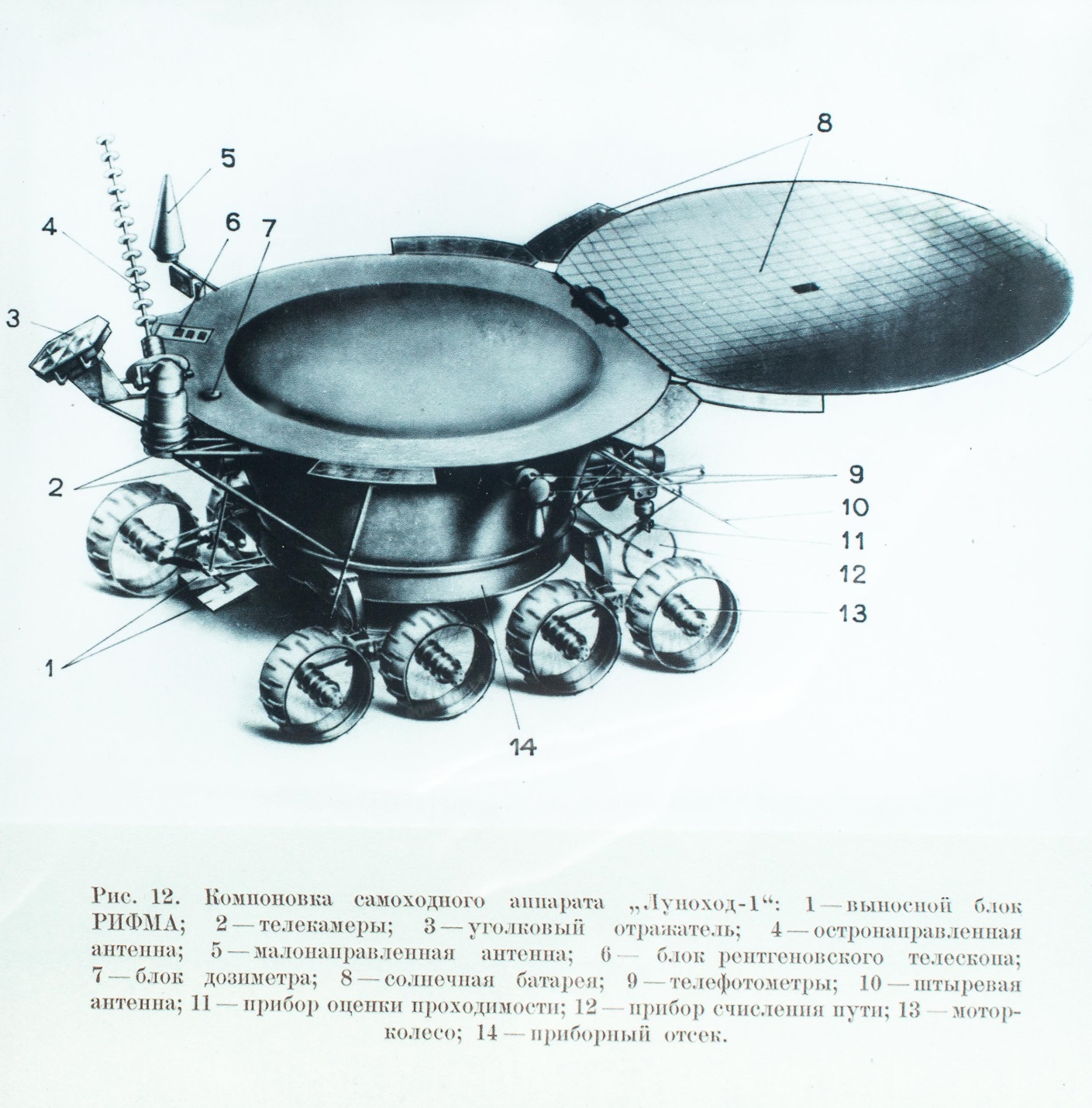 Задание 3 (для БОРТИНЖЕНЕРА)Количество пройденных километров по поверхности Луны можно было определить при помощи несложных вычислений. Какое расстояние проходит Луноход за один оборот колеса при условии, что его диаметр равен 510 мм?______________________________________________________________________________________________________________________________________________________________________________________________________________________________________________________________________________________________________________________________________________________________________________________________________________________________________________________________________________________________________________________________________________Задание 4 (для ШТУРМАНА)Найдите в экспозиции музея изображение траектории движения «Лунахода-1». Установите, совпадает ли нижеприведённая карта с той, которая находится в музее?______________________(да/нет)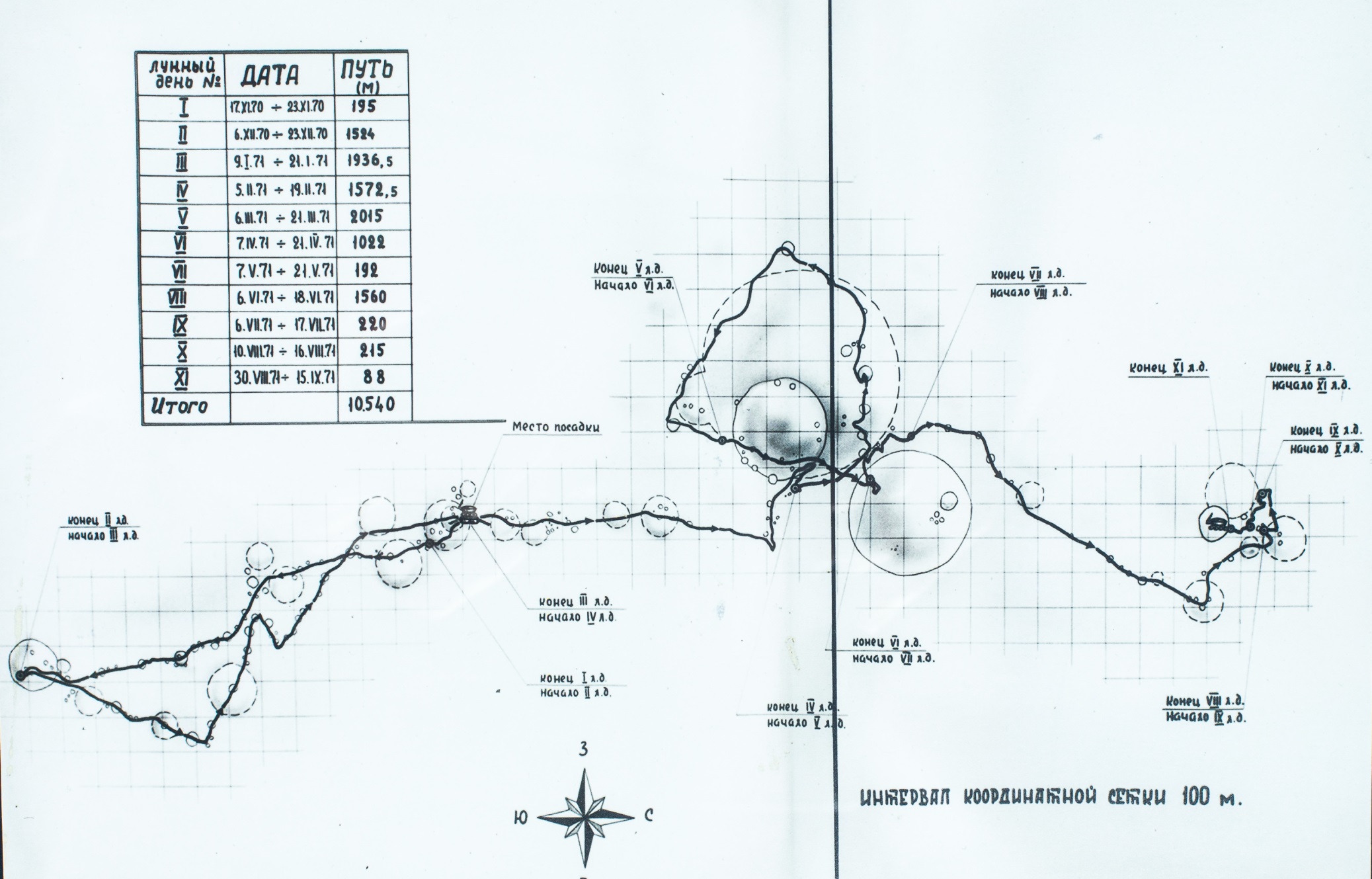 Отметьте на карте ось абсцисс начало координат и направление координатных осей. Как вы думаете, будет ли зависеть от выбора оси абсцисс результат вычисления расстояний, пройденных «Луноходом-1» с использованием координатного метода?__________________________________________________________________________________________________Единичный отрезок и интервал координатной сетки − это одно и то же или нет? ______________________________________________________________________________________________Чему равен интервал координатной сетки?_______________________________________________________________________________________________Чему равен единичный отрезок?______________________________________________________________________________________________Отметьте единичный отрезок в системе координат.Задание 5.1При выполнении данного задания используйте карту из задания № 4. Смена определяет длину маршрута «Лунохода-1» от точки посадки до местоположения аппарата в конце 2-го лунного дня.а) СМЕНА № 1.Вычислите расстояния по формуле. Заполните таблицу учёта движения «Лунохода-1» за первую смену.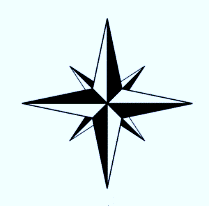 Задание 5.2При выполнении данного задания используйте карту из задания № 4. Смена определяет длину маршрута «Лунохода-1» от точки, соответствующей началу 3-го лунного дня, до местоположения аппарата в конце 4-го лунного дня. б) СМЕНА № 2.Вычислите расстояния по формуле. Заполните таблицу учёта движения «Лунохода-1» за вторую смену.Задание 5.3При выполнении данного задания используйте карту из задания № 4. Смена определяет длину маршрута «Лунохода-1» от точки, соответствующей началу 5-го лунного дня, до местоположения аппарата в конце 7-го лунного дня. в) СМЕНА № 3.Вычислите расстояния по формуле. Заполните таблицу учёта движения «Лунохода-1» за третью смену.Задание 5.4При выполнении данного задания  используйте карту из задания № 4. Смена определяет длину маршрута «Лунохода-1» от точки, соответствующей началу 8-го лунного дня, до местоположения аппарата в конце 11-го лунного дня.г) СМЕНА № 4.Вычислите расстояния по формуле. Заполните таблицу учёта движения «Лунохода-1» за четвёртую смену.Задание 6 (для всей группы)Используя результаты, полученные в заданиях № 5.1, 5.2, 5.3, 5.4, заполните таблицу. Сравните общую длину маршрута «Лунохода-1», рассчитанную всеми сменами, с официальными данными. Оцените относительную погрешность полученного вами значения.Рассчитанная вами длина маршрута (L, м) – ______________________________________________________________________Длина маршрута по официальным данным (L0, м)- ________________________________________________________________Абсолютная погрешность расчётной длины (|L – L0| , м)-___________________________________________________________Относительная погрешность расчётной длины маршрута (|L – L0|/ L0 ,%) –__________________________________________Подведение итогов1. Запишите формулу, которую вы использовали для вычисления длины маршрута «Луноход-1»Ответ:________________________________________________________2. Что из перечисленного является обозначением длины вектора? Обведите правильный ответ.а);            б) AB;            в)            г)(A;B).3. Зависит ли длина вектора от того, совпадают ли координатные оси со сторонами света?Ответ:_________________________________________________________4. Постройте вектор перемещения лунохода для первого лунного дня. Совпадет ли оно с длиной маршрута? Объясните почему?Ответ:_________________________________________________________РольВыполняемые задачиФИОКомандирРаспределяет членов группы по четырём сменам. Выполняет задание № 1.После выполнения каждого задания сообщает членам команды полученный результат. Контролирует выполнение задания № 6 ВодительЗнает техническое устройство своей машины. Выполняет задание № 2. Передаёт результаты командируБортинженерПроводит проверку работоспособности всех систем «Лунохода-1». Выполняет задание № 3. Передаёт результаты командируШтурманУточняет и дополняет карту маршрута. Выполняет задание № 4. Передаёт результаты командируОператоры «Лунахода-1»Вместе с другим участником смены выполняют задание № 5.1 (Смена № 1), 5.2 (Смена № 2), 5.3 (Смена № 3), 5.4 (Смена № 4): определяют координаты, заполняют таблицу, выполняют вычисления. Передают командиру данные о движении лунохода согласно заложенному маршруту Расстояние, которое проехал «Луноход-1» по лунной поверхности за время своего активного функционированияВремя активного функционирования самоходного аппарата «Луноход-1» Средняя скорость движения аппарата «Луноход-1» по лунной поверхности во время своего активного функционирования (выразите полученную величину в м/ч, округлив ответ до сотых)1. _________________2. _________________3. _________________4. _________________5. _________________6. _________________7. _________________8. ____________________9. ____________________10. ____________________11. ____________________12. ____________________13. ____________________14. ____________________№ п/пКоординаты начала вектораКоординаты конца вектораДлина вектораДлина вектора№ п/пКоординаты начала вектораКоординаты конца вектораВычислениеОтветИтого:Итого:Итого:Итого:№ п/пКоординаты начала вектораКоординаты конца вектораДлина вектораДлина вектора№ п/пКоординаты начала вектораКоординаты конца вектораВычислениеОтветИтого:Итого:Итого:Итого:№ п/пКоординаты начала вектораКоординаты конца вектораДлина вектораДлина вектора№ п/пКоординаты начала вектораКоординаты конца вектораВычислениеОтветИтого:Итого:Итого:Итого:№ п/пКоординаты начала вектораКоординаты конца вектораДлина вектораДлина вектора№ п/пКоординаты начала вектораКоординаты конца вектораВычислениеОтветИтого:Итого:Итого:Итого:Смена №Длина участка маршрута  (в метрах)1234Итого: